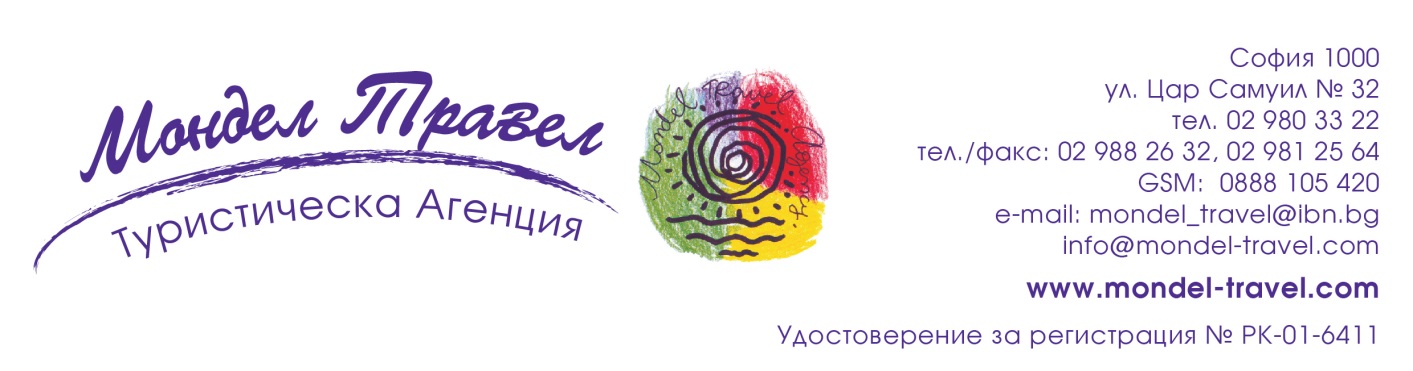 Нова година в Анталияхотел MIRACLE RESORT 5*Автобусна програма с тръгване на 28.12.2020 г. от София, Пловдив, Варна и Бургас 

ПРОГРАМА 
1-ви ден - 28.12.2020 
Тръгване в 15.00 ч от София автогара “Сердика” - бивш "Трафик Маркет". В 17.00 ч от Пловдив хотел “Санкт Петербург”, Стара Загора, Габрово, Велико Търново, Казанлък, Варна и Бургас. Отпътуване към границата, преминаване. Нощен преход. 

2-ри ден - 29.12.2020 
Преди обед пристигане в Анталия. Настаняване в избрания хотел. Вечеря на шведска маса. Нощувка. 

3-ти ден - 30.12.2020 
Закуска. Свободно време. 
Обяд и вечеря на шведска маса. По-желание екскурзия (срещу допълнително заплащане). Нощувка. 

4-ти ден - 31.12. 2020 
Закуска. Свободно време. Обяд на шведска маса. 
ПРАЗНИЧНА НОВОГОДИШНА ВЕЧЕР с богато меню, неограничено количество безалкохолни и алкохолни напитки и атрактивна празнична програма. Празничната вечер ще продължи до 2.30ч. 
Нощувка. 

5-ти ден - 01.01.2021 
Закуска. По-желание екскурзия (срещу допълнително заплащане). Свободно време. Вечеря на шведска маса. Нощувка. 

6-ти ден - 02.01.2021 
Закуска. Отпътуване за България. Пристигане на другия ден рано сутринта в Пловдив, София на автогара “Сердика” - бивш "Трафик Маркет". 

В ПАКЕТНИТЕ ЦЕНИ Е ВКЛЮЧЕНО: Транспорт София-Анталия-София с комфортен, лицензиран за международен транспорт автобус. 4 нощувки на съответната база;/ALL – всичко включено/ медицинска застраховка на ЗК ЛЕВ ИНС АД с покритие 5000 евро ( от 65 години нагоре доплащане); 
В ПАКЕТНИТЕ ЦЕНИ НЕ Е ВКЛЮЧЕНО: Задължително доплащане за Новогодишна гала вечеря: 140 лв./ на възрастен, дете от 0-6.99 - безплатно, дете от 7-12.99г. -70лв. Цената за Новогодишната гала вечеря е за балната зала на хотела! Допълнителни екскурзии на място в курорта, организират се от местни фирми, за които туроператора не носи отговорност! Медицинска застраховка за лица от 65 години до 69 години - доплащане 8 лв. Медицинска застраховка за лица от 70 години до 79 години - доплащане 16 лв Лица от 80г. и нагоре - доплащане 20 лв. Разходи от личен характер. Трансферите от други населени места Застраховка отмяна на пътуване- доплащането е в зависимост от цената на закупения пакет и срока на анулация. Възможност за добавяне на такава застраховка става само в деня на сключване на договора! 
ЗА ОСЪЩЕСТВЯВАНЕ НА ПРОГРАМАТА ОТ СОФИЯ И ПЛОВДИВ НЕ СЕ ИЗИСКВА МИНИМАЛЕН БРОЙ УЧАСТНИЦИ! 

ДОПЛАЩАНЕ: за отпътуване от Варна и Бургас - 25 лв. на човек в две посоки - Mинимален брой туристи за осъществяване на пътуването 35 човека за отпътуване от Велико Търново, Габрово - доплащане по 25 лв. на човек, за отпътуване от Казанлък - доплащане по15 лв. на човек, за отпътуване от Стара Загора доплащане по 15 лв. на човек - тръгванията от всички градове са гарантирани при събрани 20 човека, ако необходимият брой туристи не е събран ще се предложат други гарантирани градове за отпътуване! Краен срок за уведомяване на потребителя, когато този брой не е набран - 15.12.2020! 

ЗАБЕЛЕЖКА! 
НАСТАНЯВАНЕ В АВТОБУСА СТАВА ПО РЕД НА ЗАПИСВАНЕ: 
ЗА ГАРАНТИРАНИ ПРЕДНИ МЕСТА ОТ 1 ДО 4 МЯСТО СЕ ДОПЛАЩА - 30 лева! 
ЗА ГАРАНТИРАНИ ПРЕДНИ МЕСТА ОТ 5 ДО 12 МЯСТО СЕ ДОПЛАЩА - 20 лева! 
ЗА ГАРАНТИРАНИ МЕСТА ПРЕД И ЗАД ВТОРА ВРАТА НА АВТОБУСА - 20 лева! 

ЗАБЕЛЕЖКА: туристите желаещи да бъдат настанени на една маса в Новогодишната вечер, трябва да заявят желанието си предварително в офисите на ТА Всичките 4 a'la карт ресторанта по време на Новогодишните празници НЯМЯ ДА РАБОТЯТ!!! 
УСЛОВИЯ ПРИ ПЪТУВАНЕ И НАСТАНЯВАНЕ В КУРОРТИТЕ НА ТУРЦИЯ! 
1. Настаняването в хотелите при пристигане става след 14.00 часа, а освобождаването на стаите до 12.00 часа! 
2. При настаняването в хотели на база ALL INCLUSIVE (храна и местни алкохолни и безалкохолни напитки) храненията започват винаги от обяд или вечеря в зависимост от правилника на съответния хотел, никога не започват от закуска! Започването на даден пакет при настаняване с обяд, той приключва със закуска последния ден. При започването с вечеря, приключва с обяд! 
3. Преди настаняване в стаите и след освобождаване на същите не се ползват никакви услуги в хотелите или се ползват срещу заплащане! 
4. При настаняване на трима възрастни в стая с три легла, не се гарантират три оделни нормални легла, тъй като винаги третият възрастен ползва отстъпка от цената и затова се настанява на допълнително легло, същото важи и за всички деца настанени в стандартна стая! Трети възрастен и деца се настаняват на редовно легло само, когато се заплати фамилна стая или апартамент! 
5. Настаняването в стая с изглед към морето или в основна част на хотела става само в случаите където е обявено доплащане за това и съответно е заплатено предварително в офисите и представителствата на ТА „ОРИЕНТ 99”. 
6. Точният час и място на отпътуване от България, номер на автобуса и съпровождащия водач от ТА се съобщават в ден вторник, в седмицата на тръгване! 
7. Настаняването в автобусите е според датата на записване! 
8. Намаленията за деца са валидни само при настаняване с двама възрастни в стая. 
9. Всички деца имат седалка в автобуса! 

НЕОБХОДИМИ ДОКУМЕНТИ: валиден международен паспорт Министерство на външните работи уведомява, че считано от 31.12.2014 г. не се разрешава влизане в Република Турция през граничните контролно-пропускателни пунктове на граждани, чиито паспорти или документи, ползвани вместо паспорти, нямат срок на валидност най-малко шестдесет дни от датата на изтичане на срока на визата, на безвизовия гратисен период (90 дни в рамките на шест месеца) или срока на валидност на разрешителното за пребиваване. Във връзка с горното, настоятелно препоръчваме на българските граждани, преди да предприемат пътуване до Република Турция, да проверят дали паспортите им имат валидност, съобразена с посочените изисквания. TD ROOM LAND VIEW, AI
STD ROOM LAND VIEW - ALL INCLUSIVE 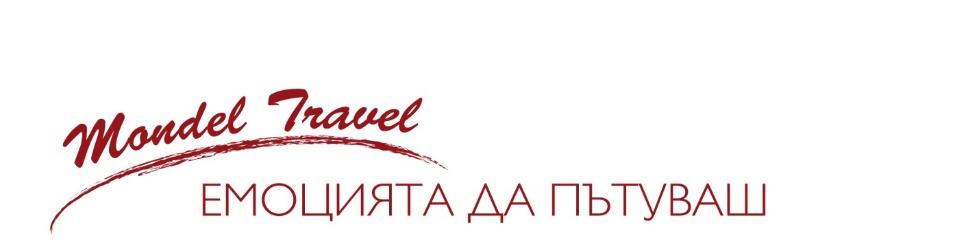 